                      W.O.E. EXHIBITORS HANDBOOK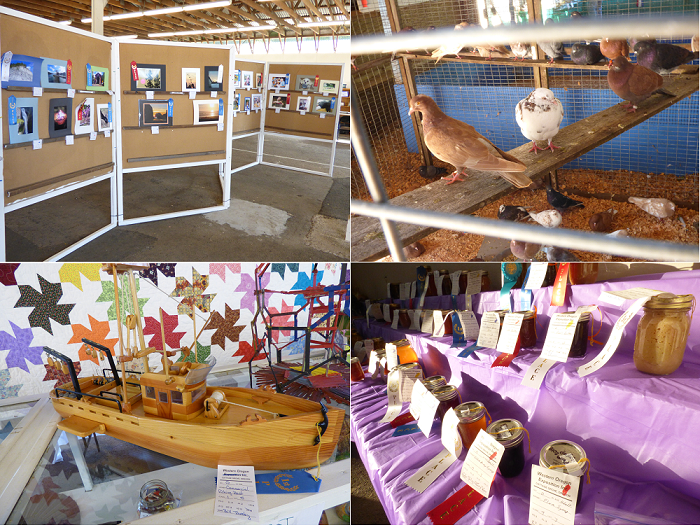 TABLE OF CONTENTSEXHIBITORS RULES AND REGULATIONS						2-3DIVISION A – TEXTILES									4-7DIVISION B – FLOWERS & PLANTS							7-10DIVISION C – CULINARY									10-14DIVISINO D – FOOD PRESERVATION							14-18DIVISION E – FRUITS & FARM PRODUCE						18-21DIVISION F – ART										21-23DIVISION G – CRAFTS & HOBBIES							23-25DIVISION H – PHOTOGRAPHY								25-26DIVISION I – SCRAPBOOKING								27GENERAL INFORMATION:The fairgrounds and buildings will be open for the setting up of booths prior to the Fair opening.Read the rules carefully and prepare to comply with their requirements.New Classes may be added to Photography at Superintendent’s choice due to subject matter.EXHIBITORS RULES AND REGULATIONS:All Fair Divisions will be open for the entering of exhibits on Wednesday August 16th from 12 pm to 8 pm and Thursday August 17th from 8 am to 12 pm. No exhibits may be entered after noon Thursday except for those already waiting in line. NO EXCEPTIONS!Junior Exhibitors shall be any exhibitor 13 years and under. Intermediate Exhibitors shall be any exhibitor 14 years to 17 years. Those entries will be judged separately from the adult division. They must be marked “JR” and “INT.”Division heads shall have the latitude to use those entries submitted, for the best interest of the exhibitors and the Fair.Exhibitors may make two entries in each lot except where noted in each Division.Blue ribbons are designated for first place awards, red ribbons for second place awards, and white ribbons for third place awards.Judges may award special ribbons or prizes in their Divisions.Any person interfering with the judges during judging will forfeit the right of premiums. All officers are required, and exhibitors requested, to report any violation of this rule to the Fair Board.All judges should read the rules of their Divisions and abide by them.Anyone removing an exhibit before Sunday at 4:30 pm will forfeit any awards or premium. The Fair Board and Superintendents will use every precaution to guard and protect exhibits but cannot be responsible for loss or damage by any cause. Exhibits will be open to the public from 10am to 8pm on Friday and Saturday, and from 10am to 4pm on Sunday. Superintendents will CLOSE all exhibits at 4:00pm Sunday to get entries ready for pick-up. Exhibitors may claim entries after 4:30 pm. NO EXCEPTIONS! Any premiums that were awarded will be paid by the Treasurer after judging is completed. All ribbon awards and any premiums won may be picked up with entries on Sunday starting at 4:30pm.DIVISION A – TEXTILESRULES AND REGULATIONS:Articles submitted to the fair must be the handiwork of the exhibitor.All entries must have been completed within the last two years.Exhibits consisting of more than one piece must be securely fastened together.Entries MUST BE CLEAN AND PRESSED OR BLOCKED, to be accepted as exhibits.Pictures and wall hangings must be finished and ready to hang.Only amateurs may exhibit for competition. Professionals (those who earn more than 50% of their income for their work) are encouraged to display their work for EXHIBIT ONLY.STANDARDS FOR JUDGING:• 40% - Workmanship in relation to pattern and fabric• 20% - Suitability of purpose and/or occasion• 20% - General appearance, neatness, blocking, pressing, cleanliness, etc.• 20% - Harmony of colors & materialsAWARDS:1st, 2nd, and 3rd place ribbon awards will be issued for judged exhibits in each Age Category and Class. In addition, the following “Best of” awards will be issued:• Best of Seniors• Best of Children, Juniors & Intermediate (Overall)• Best of Quilting (Hand & Machine)• Best of Crochet or Knit• Best of Show for Overall TextilesAGE CATEGORIES & CLASSESYour exhibit will be classified at the time of entry by Age, Class and Lot.• Junior - (0-9)• Intermediate - (10-17)• Adults - (18-64)• Seniors - (65 & up)CLASS 1 - CROCHETLot 1 - Doilies, less than 14 inchesLot 2 - Centerpiece, 14 in. or overLot 3 - Pillows (must be filled & finished)Lot 4 – AfghansLot 5 - Infant blankets or afghansLot 6 - Baby garmentsLot 7 - Children’s garmentsLot 8 - Adult garmentsLot 9 – ToysLot 10 - Any felted itemLot 11 – DollsLot 12 - Any other crocheted itemCLASS 2 - KNITLot 1 - Doilies, under 14”Lot 2 - Centerpiece, over 14”Lot 3 - Table LinensLot 4 - Pillows (must be filled & finished)Lot 5 - Infant blankets or afghansLot 6 - Baby garmentsLot 7 - Children’s garmentsLot 8 - Adult garmentsLot 9 – ToysLot 10 – DollsLot 11 - Any item knitted with home spun yarn.Lot 12 - Any item knitted with a knitting machine.Lot 13 - Any felted itemLot 14 - Any other knitted itemCLASS 3 - TATTINGLot 1 - Doilies, less than 14 inchesLot 2 - Centerpiece, over 14 inchesLot 3 - Table linensLot 4 – EdgingLot 5 - Any other tatted itemCLASS 4 - ARTISTIC HANDWORKLot 1 – NeedlepointLot 2 - EmbroideryCLASS 5 - QUILTINGLot 1- Hand pieced & quiltedLot 2 - Hand pieced & machine quiltedLot 3 - Machine pieced & quiltedLot 4 - Machine pieced and Hand quiltedLot 5 - Hand-Tied QuiltLot 6 - Old quilt top-recently finishedLot 7 - Quilted garmentsLot 8 - Novelty items-quiltedLot 9 - Whole cloth quiltCLASS 6 - SEWINGLot 1 - Cotton FabricLot 2 - Knit fabricsLot 3 - Decorative clothingLot 4 - Doll clothesLot 5 - Accessories, not embroidered or quilted.Lot 6 - Household items- Not embroidered or quilted.CLASS 7 - FLEECELot 1 – ScarvesLot 2 – ClothingLot 3 – BlanketsCLASS 8 - WEAVINGLot 1 - Large linen (tablecloths, curtains, blankets)Lot 2 - Small linens: scarves, table runners, etc.Lot 3 – ClothingLot 4 – RugsLot 5 - OtherCLASS 9 - WOOLLot 1 – SheepLot 2 - OtherCLASS 10 - HAND-SPUN YARNLot 1 – Hand-Dyed yarnLot 2 - Natural yarnLot 3 - OtherCLASS 11 - RUGSLot 1 – BraidedLot 2 – HookedLot 3 – CrochetedLot 4 - OtherCLASS 12 - HOLIDAYLot 1 - Quilted decorative itemsLot 2 - Crocheted decorative itemLot 3 - Knitted decorative itemLot 4 - Embroidered decorative itemLot 5 - Garments - any styleLot 6 - OtherCLASS 13 – ORIGINAL DESIGN / PROFESSIONALLot 1 - Original Design, Professional: any person who sells their works or one who teaches should put their work in the Professional ClassDIVISION B – FLOWERS & PLANTSRULES AND REGULATIONS:Potted Plants must have been in the possession of the exhibitor at least 90 days prior to the Fair.Cut Flowers must be grown by the exhibitor.Fresh and/or dried plant material must be used for ARRANGEMENTS. It may be secured elsewhere, but the arranging MUST BE done by the exhibitor.All worthy entries shall be accepted and classified.More than one entry will be accepted per lot if they are a different color, variety, etc.A collection is: minimum of 5 or more specimens - alike or assorted - in one or more containers.Dahlias and roses should have attached leaves.STANDARDS FOR JUDGINGBright Color – No matter what shade of color the flower is, the color should be vivid. No fading colors. The stem and leaf color should also be bright green or variegated in color.Appearance – A few things judges consider include: Bruising, maturity, weather & insect damage, and mechanical injury.Uniformity – The shape of the flower must fit the type and kind of the variety.Size – The size of the flower should fit the variety. The flower or plant exhibit should look nice and uniform.Stem & Foliage – Stems should be strong, supporting, and proportional to the flower. No crooked, weak, damaged or short stems. Leaves should be left on the stem and have good condition and proportion as well.Symmetry – Good symmetry results in a balanced and uniform looking flower.AWARDS1st, 2nd, and 3rd place ribbon awards will be issued for judged exhibits in each Class. In addition, a “Best of Show for Overall Flowers & Plants” will be awarded.For those that place 1st, 2nd, or 3rd in the Junior& Intermediate Age Categories, cash prizes in the following amounts will also be given:• 1st Place Ribbons: $3.00• 2nd Place Ribbons: $2.00• 3rd Place Ribbons: $1.00AGE CATEGORIES & CLASSESYour exhibit will be classified at the time of entry by Age, Class and Lot.• Junior - (0-9)• Intermediate - (10-17)• Adults - (18-64)• Seniors - (65 & up)CLASS 1 - POTTED INDOOR PLANTSLot 1 - African VioletsLot 2 - Begonias, fibrous rootedLot 3 - Begonias, rhizomatousLot 4 – BonsaiLot 5 - Cactus/SucculentsLot 6 – ColeusLot 7 - Ferns (Table)Lot 8 – GeraniumsLot 9 – IvyLot 10 – PhilodendronLot 11 - Prayer PlantsLot 12 - Wandering JewLot 13 - Other Foliage PlantsLot 14 - Other Flowering PlantsLot 15 - Variety of plants, one containerLot 16 - Dish gardensLot 17 – TerrariumsLot 18 – TopiariesLot 19 - Hanging plants, foliageLot 20 - Hanging plants, floweringLot 21 - “Best Dressed Plant” Plant decorated or decorated containers, etc. Have fun and use your imagination.CLASS 2A - CUT FLOWERS, ANNUALSLot 1 – Asters: giant, 1 bloomLot 2 – Begonias: fibrous, 3 stems rootedLot 3 – Cosmos: 3 bloomsLot 4 – Marigolds: Lg./med.,1 bloomLot 5 - French or dwarf: 3 spraysLot 6 – Nasturtiums: 3 stemsLot 7 - Pansies/Violas: 3 bloomsLot 8 – Petunias: 1 sprayLot 9 - Sweet peas: 3 stemsLot 10 – SunflowersLot 11 – Zinnias: 1 Lg. bloom, 3 sm. bloomsLot 12 - Any other annual: 1 Lg. bloom, 3 sm. stems CLASS 2B - CUT FLOWERS, BIENNIALS / PERENNIALSLot 1 – CalendulasLot 2 – Chrysanthemum: 1 Lg. bloom, sm. sprayLot 3 – Coreopsis: 3 bloomsLot 4 – Daisies: 1 Lg. bloom, 1 sm. bloom, or 1 sprayLot 5 – Daylilies: 1 stemLot 6 – Delphinium: 1 spikeLot 7 – Dianthus: 1 Lg. bloom, 3 sm. bloomsLot 8 – Fuchsias: (collection on moss) hardy, 1 stem; Lg. bloom, 1 stemLot 9 – GeraniumLot 10 – HerbsLot 11 – Hibiscus: 1 bloomLot 12 - Hosta Leaves: 1 Lg., 3 sm.Lot 13 – Hydrangea: 1 trussLot 14 - Malva (Mallow)Lot 15 – PhloxLot 16 - Snapdragons: 1 Lg. spike, 1 sm. sprayLot 17 - Sweat Peas: 3 stemsLot 18 - Any other flower: 1 Lg. bloom, 3 sm.  blooms, or 1 sprayCLASS 2C - CUT FLOWERS, BULBOUS FLOWERSLot 1 – AlliumLot 2 - Dahlias, Miniature: 3 blooms,Lot 3 – Pompon: 3 bloomsLot 4 – Gladioli: 1 spikeLot 5 – Lilies: 1 stemLot 6 - Tuberous Begonias, blooms on moss etc., or floating in shallow dish; 1 Lg. bloom, 3 sm. bloomsLot 7 - Any other flowerCLASS 2D - CUT FLOWERS, ROSESLot 1 – Roses: 1 sprayLot 2 - Hybrid Tea: 1 bloomLot 3 – Rosebuds: 1 stemLot 4 – Three Stages of Bloom Cycle: 1 varietyCLASS 2E - CUT FLOWERS, COLLECTIONSLot 1 - Flowers Alike: any cut flowers			Lot 2 - Flowers Assorted: any cut flowersDIVISION C - CULINARYRULES AND REGULATIONS:All entries must be prepared at home.Recipes must accompany baking & candy exhibits. Any use of commercial mixes will not be judged.Rolls must be made from a roll’s recipe.Most culinary should be displayed on white paper plates.Pies baked in foil pans.Decorated cakes may be done on Styrofoam or cardboard resembling cakes; these cakes are judged for decoration only.AWARDS:1st, 2nd, and 3rd ribbon awards will be issued for judged exhibits in each Age Category and Class. In addition, a “Best of Show for Overall Culinary” will be awarded.The “Rosalie and Phil Lake Special Home Baking Award” – consisting of a ribbon and a recipe book – will also be awarded for all Classes.For those that place 1st, 2nd, or 3rd in the Junior& Intermediate Age Categories, cash prizes in the following amounts will also be given:• 1st Place Ribbons: $3.00• 2nd Place Ribbons: $2.00• 3rd Place Ribbons: $1.00AGE CATEGORIES & CLASSESYour exhibit will be classified at the time of entry by Age, Class and Lot.• Junior - (0-9)• Intermediate - (10-17)• Adults - (18-64)• Seniors - (65 & up)CLASS 1 - BREADLot 1 - Brown Bread: 1 loafLot 2 - Cornbread: 1 loafLot 3 - Rye: 1 loafLot 4 - White Bread: 1 loafLot 5 - Biscuits: plate of 6Lot 6 - Rolls: plate of 6Lot 7 - Bread-maker Bread: 1 loafLot 8 - Other varietiesCLASS 2 - SOURDOUGHLot 1 – BreadLot 2 – Biscuits: plate of 6Lot 3 - Sweet Rolls & Coffee Cakes: plate of 6 Donuts, plate of 6 ButterhornsCLASS 3 – FRUIT BREAD(* 1 loaf)Lot 1 – AppleLot 2 – BananaLot 3 – CranberryLot 4 – LemonLot 5 – OrangeLot 6 – PumpkinLot 7 – PruneLot 8 – ZucchiniLot 9 - Other varietiesCLASS 4 – MUFFINS(* plate of 6)Lot 1 - BlueberryLot 2 - CornLot 3 - CranberryLot 4 - Raisin BranLot 5 - PlainLot 6 - Other varietiesCLASS 5 – DONUTS, SWEET ROLLS, & COFFEE CAKESLot 1 - Donuts: plate of 6Lot 2 - Sweet Rolls, plate of 6Lot 3 - Coffee CakeLot 4 - Other varietiesCLASS 6 - CAKESLot 1 - Angel FoodLot 2 – CarrotLot 3 - Dark Layer (chocolate)Lot 4 - Fruit CakeLot 5 - Light LayerLot 6 - Sponge CakeLot 7 - Jelly RollsLot 8 - OthersCLASS 7 – DECORATEDDecorated cakes may be done over cardboard or other appropriate form but must be feasible with real cake.Lot 1 – BirthdayLot 2 – FormalLot 3 – VarietiesCLASS 8 – PIESLot 1 – TartsLot 2 - Individual (3)Lot 3 - Two crust piesCLASS 9a – COOKIESLot 1 – BarLot 2 – DropLot 3 – FilledLot 4 - Ice BoxLot 5 – RolledLot 6 – SnickerdoodlesCLASS 9b – COOKIE JARThere must be 6 different types of cookies in a see-through jar. Each cookie must be individually wrapped. All cookies are judged by appearance.Lot 1 - Cookie Jar, 6 cookie varietiesCLASS 10 – DIABETICLot 1 – CakeLot 2 – PiesLot 3 - CookiesCLASS 11 – CANDY(* 5 pieces)Lot 1 – DivinityLot 2 – CaramelsLot 3 – FudgeLot 4 - Peanut BrittleLot 5 – TrufflesLot 6 - Rum ballsLot 7 - OtherCLASS 12 – TABLE SETTINGLot 1 – BirthdayLot 2 – FormalLot 3 – HolidayLot 4 – ShowerLot 5 – WeddingLot 6 – PicnicLot 7 - OtherCLASS 13 – PROFESSIONAL BAKINGLot 1 – Professional Baking: any person who sells their works or one who teaches should put their work in the Professional ClassDIVISION D - FOOD PRESERVATIONRULES AND REGULATIONSAll entries must be home canned within one year of the FAIR date.Canned foods shown at previous fairs are not eligible.Entries must be exhibited in standard half pint, pint or quart jars. NO MAYONNAISE JARS.Jellies and jams must be exhibited in half pint, 3/4 pint or jelly glasses. No wax seals allowed. No freezer jams may be exhibited.Canned foods must be processed according to the OSU Extension Service’s latest recommendations or the latest edition of the Ball Blue Book, and all jars for entry must be brought in clean and with rings.Label all jars with removable label attached to the lid of the jar. The label should list the contents, processing time, and method (water bath, pressure canner). No labels should be on the jar itself.Relishes, pickles, jams, jellies, vinegars, beverages, etc. may be opened at judges’ discretion.All entries will be judged by the standards and rules set down by the Ball and Kerr canning books.AWARDS1st, 2nd, and 3rd place ribbon awards will be issued for judged exhibits in each Class. In addition, a “Best of Show for Overall Food Preservation” a will be awarded.For those that place 1st, 2nd, or 3rd in the Junior& Intermediate Age Categories, cash prizes in the following amounts will also be given:• 1st Place Ribbons: $3.00• 2nd Place Ribbons: $2.00• 3rd Place Ribbons: $1.00AGE CATEGORIES & CLASSESYour exhibit will be classified at the time of entry by Age, Class and Lot.• Junior - (0-9)• Intermediate - (10-17)• Adults - (18-64)• Seniors - (65 & up)CLASS 1 – CANNED VEGETABLES(* 1 jar)Lot 1 - AsparagusLot 2 - BeansLot 3 - Beets: cut or wholeLot 4 - Brussels sproutsLot 5 - Carrots: cut or longLot 6 - CornLot 7 - Greens: all kindsLot 8 - MushroomsLot 9 – PeasLot 10 – PumpkinLot 11 – SaucesLot 12 – SauerkrautLot 13 - Squash, all kindsLot 14 – TomatoesLot 15 - Vegetable juicesLot 16 – SalsaLot 17 - Other varietiesCLASS 2 – CANNED BERRIES(* 1 jar)Lot 1- BlackberriesLot 2 – BlueberriesLot 3 – BoysenberriesLot 4 - Marion berriesLot 5 - Nectar berriesLot 6 – RaspberriesLot 7 – StrawberriesLot 8 - Other varietiesCLASS 3 – CANNED FRUITS(* 1 jar)Lot 1 – ApplesLot 2 – ApplesauceLot 3 – ApricotsLot 4 – CherriesLot 5 – NectarinesLot 6 – PeachesLot 7 – PearsLot 8 - Pie FillingsLot 9 – PlumsLot 10 – PrunesLot 11 – RhubarbLot 12 - Other varietiesCLASS 4 - JAMS(* 1 jar)Lot 1 - Apple ButterLot 2 – ApricotLot 3 – BlackberryLot 4 – BoysenberryLot 5 – CherryLot 6 – MarionberryLot 7 – PeachLot 8 – PearLot 9 – PlumLot 10 – RaspberryLot 11 – StrawberryLot 12 - Other varietiesLot 13 - Low sugar/No sugarLot 14 - Strawberry-RhubarbCLASS 5 – JELLIES(* 1 jar)Lot 1 – AppleLot 2 – ApricotLot 3 - Apricot-PineappleLot 4 – BlackberryLot 5 – BoysenberryLot 6 – CherryLot 7 – CurrantLot 8 – GrapeLot 9 – PeachLot 10 – PlumLot 11 – RaspberryLot 12 – StrawberryLot 13 - Other varietiesLot 14 - Low Sugar/No SugarCLASS 6 - PRESERVES(* 1 jar)Lot 1 – AppleLot 2 - Berry, any varietyLot 3 - Cherry.Lot 4 – PeachLot 5 – PearLot 6 – StrawberryLot 7 – TomatoLot 8 – WatermelonLot 9 - Other varietiesLot 10 - Low Sugar/No SugarCLASS 7 – MARMALADE(* 1 jar)Lot 1 – CitrusLot 2 - Other varietiesCLASS 8 - CONSERVES(* 1 jar)Lot 1 – CherryLot 2 – GrapeLot 3 - PearLot 4 – TomatoLot 5 - Other varietiesLot 6 - Low Sugar/No SugarCLASS 9 – SYRUPS(* 1 jar)Lot 1 – BoysenberryLot 2 – AppleLot 3 - OtherCLASS 10 – PICKLES(* 1 jar)Lot 1 – BeetLot 2 - Bread and ButterLot 3 – DillLot 4 - Dilly BeansLot 5 – SweetLot 6 - Sweet ChipsLot 7 – WatermelonLot 8 - Other varietiesCLASS 11 – RELISH(* 1 jar)Lot 1 – CornLot 2 – PickleLot 3 - ZucchiniLot 4 – TomatoLot 5 - Other varietiesCLASS 12 – CANNED MEAT OR FISH(* 1 jar)Lot 1 – BeefLot 2 – FishLot 3 – FowlLot 4 – MincemeatLot 5 – PorkLot 6 – RabbitLot 7 – StewLot 8 – VenisonLot 9 – LambLot 10 - Other varietiesCLASS 13 – HOMEMADE BEVERAGES(* Small bottles or canning jars only. No labels on containers.)Lot 1 – CiderLot 2 - Ginger AleLot 3 – SarsaparillaLot 4 – WinesLot 5 – BeerLot 6 - OtherCLASS 14 – FRUIT JUICESLot 1 – AppleLot 2 – BerryLot 3 – GrapeLot 4 – TomatoLot 5 – BeerLot 6 - Other varietiesCLASS 15 – FLAVORED VINEGARLot 1 – Flavored VinegarCLASS 16 – DRIED FOODLot 1 - Fruits and Fruit LeathersLot 2 - Vegetables and MushroomsLot 3 - HerbsLot 4 - OrnamentalLot 5 – MiscellaneousDIVISION E - FRUITS & FARM PRODUCERULES AND REGULATIONS:Exhibits in this division will be judged according to form, size, color, uniformity, quality and condition.All exhibits must be in quantities listed under their lot specifications.Display exhibits on white paper plates. Plates will be available at Fairgrounds.Clip tops of root vegetables, ¾ inch to 1-inch.All WORTHY entries shall be accepted and assigned class and lot number.If judges deem your item store bought, it will be exhibit only.AWARDS1st, 2nd, and 3rd -place ribbon awards will be issued for judged exhibits in each Class. In addition, a “Best of Show for Overall Fruits & Farm Produce” will be awarded.For those that place 1st, 2nd, or 3rd in the Junior& Intermediate Age Categories, cash prizes in the following amounts will also be given:• 1st Place Ribbons: $3.00• 2nd Place Ribbons: $2.00• 3rd Place Ribbons: $1.00AGE CATEGORIES & CLASSESYour exhibit will be classified at the time of entry by Age, Class and Lot.• Junior - (0-9)• Intermediate - (10-17)• Adults - (18-64)• Seniors - (65 & up)CLASS 1 - FRUITLot 1 - Apples, 5 specimensLot 2 - Grapes, 2 bunchesLot 3 - Peaches, 5 specimensLot 4 - Pears, 5 specimensLot 5 - Prunes and plums, 10 specimens, not washedLot 6 - Any other variety of tree fruitCLASS 2 – RHUBARBPull stalks, do not cut. Leave 3/4” of leafLot 1 - Any variety, 5 stalksCLASS 3 - BERRIES(* present in berry basket or Styrofoam tray)Lot 1 – Berries, any varietyCLASS 4 - NUTS(* full plate)Lot 1 – FilbertsLot 2 – WalnutsLot 3 – AlmondsLot 4 - PeanutsCLASS 5 – TABLE VEGETABLESLot 1 – Bean: 18 specimensLot 2 – Beets: 5 specimensLot 3 – Broccoli: 5 stalks or 1 headLot 4 – Cabbage: 1 headLot 5 – Carrots: 5 specimensLot 6 – Cauliflower: 1 headLot 7 – Cucumber, Slicing: 3 specimens, Long Pickling; 8 specimens, Short Pickling; 8 specimens, Lemon; 3 specimens: Any other Lot 8 – Garlic, Whole Bulbs: Common clove, 5 bulbs; Elephant, 3 bulbsLot 9 – GreensLot 10 – Kohlrabi: 5 specimensLot 11 – Melons: 1 Cantaloupe; 2 Watermelon, mini; 1 Watermelon, Lg.Lot 12 – Onions: 5 dry specimens, 6 green specimensLot 13 - Parsnip, 5 specimensLot 14 – Peppers: 5 Lg., 10 sm.Lot 15 – Potatoes: 5 specimensLot 16 – Pumpkin: 2 small pie variety specimens; 2 mini; 1 Lg.; 1 exhibitionLot 17 – Rutabaga: 5 specimensLot 18 - Squash, summer: 3 specimensLot 19 - Squash, winter: 1 Lg. or 2 sm.Lot 20 - Sunflowers (To keep your plant as fresh as possible, soak it well before digging and  place it in a five gallon bucket. Then spray the leaves with water.)Lot 21 - Sweet corn: 3 specimens in huskLot 22 - Tomatoes, Slicing: 5 specimens, Preserving; 10 specimens, Cherry; 10” plateLot 23 – Turnips: 5 specimensLot 24 – MiscellaneousLot 25 - Largest VegetablesLot 26 – OdditiesCLASS 6 - HERBSLot 1 - Fresh cut in waterLot 2 – PottedLot 3 - A bouquet or arrangement of fresh or dried herbs.CLASS 7 – HONEYLot 1 – CombLot 2 – JarCLASS 8 - EGGS(* 1 dozen)Lot 1 - Chicken – WhiteLot 2 – BrownLot 3 – AraucanaLot 4 - Duck, geese or other (3)CLASS 9 – “HORN OF PLENTY”Container of your choice - Little Red Wagon, Basket, Large Flowerpot, etc.Lot 1 – Horn of Plenty: fill with any items from Division E, minimum of 5CLASS 10 – SCARECROWSThese should be 3’ to 7’ and self- supporting. Lot 1 – Scarecrow: can be made by an individual or groupCLASS 11 – BEST DRESSED FRUIT OR VEGETABLELot 1 – Dress up your favorite fruit or vegetable with items from your homeDIVISION F - ARTRULES AND REGULATIONSAll work must be original (except student class).An exhibit which has been awarded a prize at a previous FAIR may not compete but may be used for display only.If in the judge’s opinion, an exhibit is not up to specific standards, it will not receive a prize.All entries must be matted and/or framed, and must be securely wired for hanging. If the hanging devices are flimsy, or unstable, the entry will not be displayed.All paintings should have a name on them.Artist should choose a category, a class, and a lot for each painting exhibited.Each artist will be allowed no more than 4 items per person.STANDARDS FOR JUDGINGOne to ten points can be earned for each of the following elements, for a total 40 points:• 10 points - Composition of line, value, mass, color, design, balance, unity, rhythm.• 10 points - Originality creativity, style, inspiration, technique.• 10 points - Style and Technique Harmony, vibrancy, refinements.• 10 points - Color Harmony, values, illumination, mood, contrast.AWARDS1st, 2nd, and 3rd -place ribbon awards will be issued for judged exhibits in each Age Category and Class. In addition, a “Best of Show for Overall Art” will be awarded.For those that place 1st, 2nd, or 3rd in the Junior& Intermediate Age Categories, cash prizes in the following amounts will also be given:• 1st Place Ribbons: $3.00• 2nd Place Ribbons: $2.00• 3rd Place Ribbons: $1.00AGE CATEGORIES & CLASSESYour exhibit will be classified at the time of entry by Age, Class and Lot.• Junior - (0-9)• Intermediate - (10-17)• Adults - (18-64)• Seniors - (65 & up)CLASS 1 – PAINTINGSLot 1 - OilsLot 2 - AcrylicsLot 3 - WatercolorLot 4 - Poster PaintCLASS 2 – DRAWINGSLot 1 - CharcoalLot 2 - PastelsLot 3 - Pencils, Black & WhiteLot 4 - Pencils, ColoredLot 5 - Ink PenLot 6 - Color CrayonsLot 7 - MarkersLot 8 - ChalkCLASS 3 – 3DLot 1 - SculptureLot 2 - Metal ArtCLASS 4 – MISCELLANEOUSLot 1 - Mixed MediaLot 2 - Computer ArtLot 3 - All Other ArtworkDIVISION G - CRAFTS & HOBBIESRULES AND REGULATIONS:All exhibits must be clean and in good repair.All models must be well glued.Exhibit will be set up by superintendents.Type and quality of materials suited to purpose.Appealing and interesting in appearance.AWARDS1st, 2nd, and 3rd -place ribbon awards will be issued for judged exhibits in each Age Category and Class. In addition, a “Best of Show for Overall Crafts & Hobbies” will be awarded.For those that place 1st, 2nd, or 3rd in the Junior& Intermediate Age Categories, cash prizes in the following amounts will also be given:• 1st Place Ribbons: $3.00• 2nd Place Ribbons: $2.00• 3rd Place Ribbons: $1.00AGE CATEGORIES & CLASSESYour exhibit will be classified at the time of entry by Age, Class and Lot.• Junior - (0-9)• Intermediate - (10-17)• Adults - (18-64)• Seniors - (65 & up)CLASS 1 - CRAFTS & HOBBIESLot 1 - Quilling Lot 2 - SculpturesLot 3 - CarvingsLot 4 - String ArtLot 5 – ModelsLot 6 – JewelryLot 7 – WreathsLot 8 - Misc. CraftsLot 9 - Glitter ArtLot 10 - Painted GourdsLot 11 - Homemade PaperLot 12 – Tie-DyeLot 13 - Fishing FliesLot 14 – BasketsLot 15 – FansLot 16 - Weaving (wicker, grass, needle, etc.)Lot 17 – HatsLot 18 - Wind ChimesLot 19 – ShirtsLot 20 - Mobiles/Dream catchersLot 21 - Sand PicturesLot 22 - Homemade SoapLot 23 – LEGOLot 24 - Bead WorkLot 25 – CandlesLot 26 – CollagesLot 27 - Leather ToolingLot 29 - CalligraphyLot 30 - Paper MacheLot 31 - Egg PaintingLot 32 – Bead, Button, String, etc.CLASS 2 - TOLE PAINTINGLot 1 – AmateurLot 2 - ProfessionalCLASS 3A – CERAMICS GLAZEDLot 1 – AmateurLot 2 - ProfessionalCLASS 3B – CERAMICS ACRYLICLot 1 – AmateurLot 2 - ProfessionalCLASS 4 - TAXIDERMYLot 1 – AmateurLot 2 - ProfessionalCLASS 5 - CHINA PAINTINGLot 1 – AmateurLot 2 - ProfessionalCLASS 6 - COLLECTIONSLot 1 – VasesLot 2 – BellsLot 3 – ThimblesLot 4 - Tea SetsLot 5 - Insects (mounted)Lot 6 – ModelsLot 7 – AntiquesLot 8 - Buttons, Stamps, Coin, etc.Lot 9 - Dolls/Stuffed Animals (limit 10)Lot 10 - Figurines. Knick-Knacks (limit 10)Lot 11 - Kitchen’ Items (dishes, salt/pepper shakers, mugs, glasses, limit 10)Lot 12 - Piggy BankLot 13 - Wood CarvingsLot 14 – JewelryLot 15 - Memory/Jewelry BoxLot 16 - Cards, Sports, etc.Lot 17 – PuppetsLot 18 - Shells, Rocks, Birds’ Nests, etc.Lot 19 - Misc. CollectionsCLASS 7 - INDUSTRIAL ARTSLot 1 – LampsLot 2 - Bookends, Candle Holders, Trays & Other Small ItemsLot 3 - Coffee/End Tables, Clocks and Other Medium ItemsLot 4 - Desks, Dining Tables, Chairs, Chests, & Other Large ItemsLot 5 - Wood Leather WorkLot 6 - Other DIVISION H - PHOTOGRAPHYRULES AND REGULATIONSAll entries must have: Category, Descriptive Title, Class, Name, Address, and Phone Number.All Prints must be Minimum size of 5x7, Maximum is 11x14, in Black & White or Color.All entries must be matted.No framed prints are allowed.All Photographs must have been taken within the last two (2) years.All photographs must have been taken by the photographer.Entrants may submit one photo per class and may enter multiple classes.Special Rules for Life in South Lane, North Douglas Counties: Photographs that show distinctly recognizable locations in these two counties will be awarded extra points.Special Rules for Hand Coloring: Photographs may be of any age and do not have to be taken by the entrant. Hand coloring must have been done by the entrant within the last two (2) years. Judging will be based on the coloring work. Very old pictures are encouraged. Coloring May be done on a computer. Special Rules for Humor: Extra points will be awarded for funnier pictures.FOR PROFESSIONAL ENTRIESEntries will be displayed and judged separately from general photography.Entrants will be allowed to promote their work by pamphlets, business cards and website address.Entries must be matted. Minimum size 5 X 7. No framed pictures.Multiple entries will be accepted, but display may be limited by available space.AWARDS1st, 2nd, and 3rd ribbon awards will be issued for judged exhibits in each Age Category and Class. In addition, a “Best of Show for Overall Photography” will be awarded. For those that place 1st, 2nd, or 3rd in the Junior & Intermediate Age Categories, cash prizes in the following amounts will also be given:• 1st Place Ribbons: $3.00• 2nd Place Ribbons: $2.00• 3rd Place Ribbons: $1.00AGE CATEGORIES & CLASSESYour exhibit will be classified at the time of entry by Age, Class and Lot.• Junior - (0-9)• Intermediate - (10-17)• Adults - (18-64)• Seniors - (65 & up)CLASS 1 – LANDSCAPE CLASS 2 – PORTRAIT CLASS 3 – ANIMAL, DOMESTIC CLASS 4 – ANIMAL, WILD CLASS 5 – FLOWERS & PLANTS CLASS 6 – ACTION  CLASS 7 – HUMOR  CLASS 8 – LIFE IN SOUTH LANE / NORTH DOUGLAS COUNTIES CLASS 9 – ARCHITECTURE & SCULPTURE CLASS 10 – COMPUTER ENHANCED /   SPECIAL EFFECTS CLASS 11 – HAND COLORING CLASS 12a – PROFESSIONAL, WEDDINGS CLASS 12b – PROFESSIONAL, PORTRAITS CLASS 12c – PROFESSIONAL, CATALOGUE / INTERNET GALLERY (ANY) CLASS 12d – PROFESSIONAL, CATALOGUE / INTERNET GALLERY (LOCAL)DIVISION I - SCRAPBOOKINGRULES AND REGULATIONSEntries must be two pages, so both can be seen, on any theme.You may have up to four entries.Each entry must have a different theme.GREETING CARDSA greeting card on any subject, decorated with Scrapbooking materials.Cards must be done on Card Stock and FoldedThe Front must be decorated. Decorating the inside pages is optional. The back page is plain.You may have up to six entries.Each entry must have a different theme.The card and scrapbook pages are totally different entries so you may have 6 entries.AWARDS1st, 2nd, and 3rd-place ribbon awards will be issued for judged exhibits in each Age Category and Class. In addition, a “Best of Show for Overall Scrapbooking” and a will be awarded.AGE CATEGORIES & CLASSESYour exhibit will be classified at the time of entry by Age, Class and Lot.• Junior - (0-9)• Intermediate - (10-17)• Adults - (18-64)• Seniors - (65 & up)CLASS 1 – PAGES					CLASS 2 – GREETING CARDS